JUEGOS DEPORTIVOS UNAB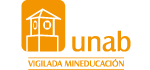 PLANILLA INSCRIPCIÓN ULTIMATE FRISBEE  I SEMESTRE 2023POR FAVOR DILIGENCIAR CON LETRA Y NUMEROS LEGIBLES       ULTIMATENOMBRE DEL EQUIPO:NOMBRE DEL DELEGADO:CELULAR DEL DELEGADO: CORREO ELECTRONICO DELEGADO:No.NOMBRE DEL JUGADORIDCÉDULAPROGRAMA123456